Civil Aviation Authority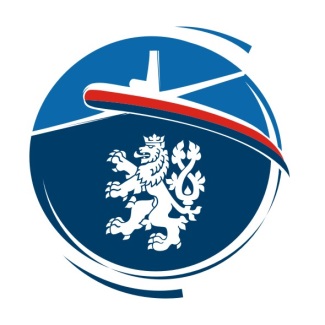 Czech RepublicApplication for Issuing of Certificate of Airworthiness and Airworthiness Review Certificate INTENTIONALLY LEFT BLANKA. GENERAL DATAA. GENERAL DATAA. GENERAL DATAA. GENERAL DATAA. GENERAL DATAA. GENERAL DATAA. GENERAL DATAA. GENERAL DATAA. GENERAL DATAA. GENERAL DATAA. GENERAL DATAA. GENERAL DATA1. Aircraft Type/Model1. Aircraft Type/Model1. Aircraft Type/Model2. Serial Number2. Serial Number2. Serial Number2. Serial Number3. Aircraft manufacturer3. Aircraft manufacturer3. Aircraft manufacturer3. Aircraft manufacturer3. Aircraft manufacturer4. Aircraft weight4. Aircraft weight4. Aircraft weight4. Aircraft weight4. Aircraft weight5. Registration mark5. Registration mark5. Registration mark5. Registration mark5. Registration mark5. Registration mark5. Registration mark4.1 Take-off4.1 Take-off4.2 Landing4.2 Landing4.2 Landing5.1 Original5.1 Original5.1 Original5.1 Original5.1 Original5.2 Current5.2 Current6. Year of Manufacture:       6. Year of Manufacture:       6. Year of Manufacture:       7.1 New A/C   7.1 New A/C   7.1 New A/C   7.1 New A/C   7.1 New A/C   7.2 Used A/C   7.2 Used A/C   7.2 Used A/C   7.2 Used A/C   8. Original ARC (if issued)8. Original ARC (if issued)8. Original ARC (if issued)8.1 Number:       8.1 Number:       8.1 Number:       8.1 Number:       8.1 Number:       8.2 Valid till:  8.2 Valid till:  8.2 Valid till:  8.2 Valid till:  9. TC / TCDS Number:       9. TC / TCDS Number:       9. TC / TCDS Number:       9. TC / TCDS Number:       9. TC / TCDS Number:       9. TC / TCDS Number:       9. TC / TCDS Number:       9. TC / TCDS Number:       9. TC / TCDS Number:       9. TC / TCDS Number:       9. TC / TCDS Number:       9. TC / TCDS Number:       10. Certification Basis (according to TCDS)           10. Certification Basis (according to TCDS)           10. Certification Basis (according to TCDS)           10. Certification Basis (according to TCDS)           10. Certification Basis (according to TCDS)           10. Certification Basis (according to TCDS)           10. Certification Basis (according to TCDS)           10. Certification Basis (according to TCDS)           10. Certification Basis (according to TCDS)           10. Certification Basis (according to TCDS)           10. Certification Basis (according to TCDS)           10. Certification Basis (according to TCDS)           11. Applicant (name, address, phone, other contact)11. Applicant (name, address, phone, other contact)11. Applicant (name, address, phone, other contact)11. Applicant (name, address, phone, other contact)11. Applicant (name, address, phone, other contact)12. Person charged with negotiating with the Authority (name, address, phone, other contact)12. Person charged with negotiating with the Authority (name, address, phone, other contact)12. Person charged with negotiating with the Authority (name, address, phone, other contact)12. Person charged with negotiating with the Authority (name, address, phone, other contact)12. Person charged with negotiating with the Authority (name, address, phone, other contact)12. Person charged with negotiating with the Authority (name, address, phone, other contact)12. Person charged with negotiating with the Authority (name, address, phone, other contact)13. Aircraft owner (name, address, phone, other contact)13. Aircraft owner (name, address, phone, other contact)13. Aircraft owner (name, address, phone, other contact)13. Aircraft owner (name, address, phone, other contact)13. Aircraft owner (name, address, phone, other contact)14. Aircraft operator (name, address, phone, other contact)14. Aircraft operator (name, address, phone, other contact)14. Aircraft operator (name, address, phone, other contact)14. Aircraft operator (name, address, phone, other contact)14. Aircraft operator (name, address, phone, other contact)14. Aircraft operator (name, address, phone, other contact)14. Aircraft operator (name, address, phone, other contact)15. Operational Approval (type, scope, number)       15. Operational Approval (type, scope, number)       15. Operational Approval (type, scope, number)       15. Operational Approval (type, scope, number)       15. Operational Approval (type, scope, number)       15. Operational Approval (type, scope, number)       15. Operational Approval (type, scope, number)       15. Operational Approval (type, scope, number)       15. Operational Approval (type, scope, number)       15. Operational Approval (type, scope, number)       15. Operational Approval (type, scope, number)       15. Operational Approval (type, scope, number)       16. Airframe / envelopeHours (total)       Hours (total)       Hours (total)       Hours (total)       Hours (total)       Hours (total)       Number of landings       Number of landings       Number of landings       Number of landings       Number of landings       OrderOrderOrder1122233417. EngineTypeTypeType17. EngineSer. numberSer. numberSer. number17. EngineHours (total)Hours (total)Hours (total)17. EngineCycles (total)Cycles (total)Cycles (total)18. PropellerTypeTypeType18. PropellerSer. numberSer. numberSer. number18. PropellerHours (total)Hours (total)Hours (total)18. PropellerCycles (total)Cycles (total)Cycles (total)19. APU Heat. equipment TypeTypeType19. APU Heat. equipment Ser. numberSer. numberSer. number19. APU Heat. equipment Hours (total)Hours (total)Hours (total)19. APU Heat. equipment Cycles (total)Cycles (total)Cycles (total)B. EQUIPMENTB. EQUIPMENT20. COM, NAV, SUR and other aircraft equipmentInstruction: Enter manufacturer, type / model, Part Number (P/N); enter “NI”, if it is not installed; in item description enter or add  particular system variant, if applicable20. COM, NAV, SUR and other aircraft equipmentInstruction: Enter manufacturer, type / model, Part Number (P/N); enter “NI”, if it is not installed; in item description enter or add  particular system variant, if applicable20.1 Radio communication equipment20.1 Radio communication equipmentCOM 1 (VHF 1)COM 2 (VHF 2)COM 3 (VHF 3)LRCS (HF 1)LRCS (HF 2)LRCS (SATCOM)CPDLC / VDL Mode 2Other DATALINK (HF / VHF / SAT)Passenger GSM & Internet SystemACARSSELCALELT (type AF/AP/AD and quantity)INTERCOM SystemPassenger Address SystemOther COM equipment20.2 Navigation and surveillance equipment (NAV & SUR)20.2 Navigation and surveillance equipment (NAV & SUR)VOR 1VOR 2ILS 1 (LOC + GS)ILS 2 (LOC + GS)ILS GS 1 (GS inst. separately)ILS GS 2 (GS inst. separately)MKR 1MKR 2ADF 1ADF 2DME 1 (standard / scanning)  DME 2 (standard / scanning)DME 3 (standard / scanning)Radio ALT 1Radio ALT 2GNSS / GPS 1GNSS / GPS 2INS / IRU 1INS / IRU 2INS / IRU 3FMS 1 (+ NAV database)FMS 2 (+ NAV database)FMS 3 (+ NAV database)GPWS / EGPWS / TAWSACAS / TCAS (I / II) (+SW installed)XPDR 1 (+ Mode A/C/S, ELS/EHS)XPDR 2 (+ Mode A/C/S, ELS/EHS)Function ADS-B (IN / OUT)Function ADS-C (YEA / NO)WX RadarWindshear ( Reactive / Predictive)Other NAV and SUR equipment20.3 Other20.3 OtherADC 1ADC 2ADC 3AHRS 1AHRS 2AHRS 3Standby Attitude indicator (only ATT)Integrated Standby System (combination of ATT + other indication)Standby compassAP 1 (+ Flight Director YES / NO)AP 2 (+ Flight Director YES / NO)FDR (separate / combined with CVR)CVR (separate / combined with FDR)Operational Flight Data Recorder (e.g. QAR)Enhanced Flight Vision SystemPrimary Flight Data presentation (display/mechanical indicators/combined/head-up)Other20.4 Emergency Equipment20.4 Emergency EquipmentDynamic crew seatDynamic passenger seat(s)Seat beltsRescue rocket systemC. OPERATING LIMITATION (in accordance with Approved Flight Manual)C. OPERATING LIMITATION (in accordance with Approved Flight Manual)C. OPERATING LIMITATION (in accordance with Approved Flight Manual)C. OPERATING LIMITATION (in accordance with Approved Flight Manual)C. OPERATING LIMITATION (in accordance with Approved Flight Manual)C. OPERATING LIMITATION (in accordance with Approved Flight Manual)C. OPERATING LIMITATION (in accordance with Approved Flight Manual)C. OPERATING LIMITATION (in accordance with Approved Flight Manual)C. OPERATING LIMITATION (in accordance with Approved Flight Manual)C. OPERATING LIMITATION (in accordance with Approved Flight Manual)C. OPERATING LIMITATION (in accordance with Approved Flight Manual)C. OPERATING LIMITATION (in accordance with Approved Flight Manual)21.1 Flight Crew-No.:      21.1 Flight Crew-No.:      21.1 Flight Crew-No.:      21.2 Cabin Crew-No.:      21.2 Cabin Crew-No.:      21.2 Cabin Crew-No.:      21.2 Cabin Crew-No.:      21.3 Passenger-No.:      21.3 Passenger-No.:      21.3 Passenger-No.:      21.3 Passenger-No.:      21.3 Passenger-No.:      22. Flights in Ice Conditions22. Flights in Ice ConditionsApproved Approved Approved Approved Non-approved Non-approved Non-approved Non-approved Non-approved 23. OperationIFR  IFR  IFR  VFR Day Day Day Night Night Night Night 24. Approach / Landing Category (ICAO)24. Approach / Landing Category (ICAO)24. Approach / Landing Category (ICAO)24. Approach / Landing Category (ICAO)CAT ICAT IICAT IICAT IICAT IIICAT IIICAT IIICAT III24. Approach / Landing Category (ICAO)24. Approach / Landing Category (ICAO)24. Approach / Landing Category (ICAO)24. Approach / Landing Category (ICAO)CAT ICAT IICAT IICAT IIA B C C 25. Maximum Approved Flight Level      25. Maximum Approved Flight Level      25. Maximum Approved Flight Level      25. Maximum Approved Flight Level      25. Maximum Approved Flight Level      25. Maximum Approved Flight Level      25. Maximum Approved Flight Level      25. Maximum Approved Flight Level      25. Maximum Approved Flight Level      25. Maximum Approved Flight Level      25. Maximum Approved Flight Level      25. Maximum Approved Flight Level      26. Other Operating limitation26. Other Operating limitation26. Other Operating limitation26. Other Operating limitation26. Other Operating limitation26. Other Operating limitation26. Other Operating limitation26. Other Operating limitation26. Other Operating limitation26. Other Operating limitation26. Other Operating limitation26. Other Operating limitationD. SELECTED AIRCRAFT SYSTEMS  (only for aircraft with MTOW less than 5700 kg; check, if it is installed)D. SELECTED AIRCRAFT SYSTEMS  (only for aircraft with MTOW less than 5700 kg; check, if it is installed)D. SELECTED AIRCRAFT SYSTEMS  (only for aircraft with MTOW less than 5700 kg; check, if it is installed)D. SELECTED AIRCRAFT SYSTEMS  (only for aircraft with MTOW less than 5700 kg; check, if it is installed)D. SELECTED AIRCRAFT SYSTEMS  (only for aircraft with MTOW less than 5700 kg; check, if it is installed)D. SELECTED AIRCRAFT SYSTEMS  (only for aircraft with MTOW less than 5700 kg; check, if it is installed)27. Hydraulic System 27. Hydraulic System 27. Hydraulic System 27. Hydraulic System 27. Hydraulic System 27. Hydraulic System Accumulator Accumulator Accumulator Maximum Operating Pressure      Maximum Operating Pressure      Maximum Operating Pressure      28. Pneumatic System28. Pneumatic System28. Pneumatic System28. Pneumatic System28. Pneumatic System28. Pneumatic SystemPressure bottle  Pressure bottle  Pressure bottle  Maximum Operating Pressure      Maximum Operating Pressure      Maximum Operating Pressure      29. Airframe Anti-icing System29. Airframe Anti-icing System29. Airframe Anti-icing System29. Airframe Anti-icing System29. Airframe Anti-icing System29. Airframe Anti-icing SystemHeat Electric Electric Pneumatic Pneumatic Chemical 30. Propeller / rotor – De-Icing 30. Propeller / rotor – De-Icing 30. Propeller / rotor – De-Icing 30. Propeller / rotor – De-Icing 30. Propeller / rotor – De-Icing 30. Propeller / rotor – De-Icing 31. Oxygen System31. Oxygen System31. Oxygen System31. Oxygen System31. Oxygen System31. Oxygen SystemAirframe build–in  Airframe build–in  With portable oxygen bottles With portable oxygen bottles With chemical generators With chemical generators 32. Cabin pressurization 32. Cabin pressurization 32. Cabin pressurization Max. operational pressure      Max. operational pressure      Max. operational pressure      33. Fire-extinguishing system airframe-engine(s)      33. Fire-extinguishing system airframe-engine(s)      33. Fire-extinguishing system airframe-engine(s)      33. Fire-extinguishing system airframe-engine(s)      33. Fire-extinguishing system airframe-engine(s)      33. Fire-extinguishing system airframe-engine(s)            Fire/smoke detection in the cabin              Fire/smoke detection in the cabin              Fire/smoke detection in the cabin              Fire/smoke detection in the cabin              Fire/smoke detection in the cabin              Fire/smoke detection in the cabin              Fire detection system of engine(s)             Fire detection system of engine(s)             Fire detection system of engine(s)             Fire detection system of engine(s)             Fire detection system of engine(s)             Fire detection system of engine(s)             Fire extinguishing system in cabin             Fire extinguishing system in cabin             Fire extinguishing system in cabin             Fire extinguishing system in cabin             Fire extinguishing system in cabin             Fire extinguishing system in cabin             Engine(s) fire extinguishing system(s)              Engine(s) fire extinguishing system(s)              Engine(s) fire extinguishing system(s)              Engine(s) fire extinguishing system(s)              Engine(s) fire extinguishing system(s)              Engine(s) fire extinguishing system(s)        34. Other systems(enter if applicable) 34. Other systems(enter if applicable) 34. Other systems(enter if applicable) 34. Other systems(enter if applicable) 34. Other systems(enter if applicable) 34. Other systems(enter if applicable) E. CHANGES AND MODIFICATIONSE. CHANGES AND MODIFICATIONSE. CHANGES AND MODIFICATIONS35. Deviations from the approved design data(Modifications, STC’s etc.)35. Deviations from the approved design data(Modifications, STC’s etc.)35. Deviations from the approved design data(Modifications, STC’s etc.)NumberName / DesignationEASA / other CAA (before 28. 09. 2003) ApprovalF. MAINTENANCE36. The maintenance system to be applied to the aircraft (document issued by manufacturer, and/or approved by CAA, short description):37. Last base maintenance (form, date, total hours):38. Proposed scope of maintenance performed by the operator:39. Maintenance certifying staff (name(s), qualification, license number):40. Maintenance organization, responsible for base maintenance (name, approval reference, contact):41. Maintenance organization where the airworthiness review will be performed (name, approval reference, contact):G. PROPOSED AIRCRAFT OPERATIONG. PROPOSED AIRCRAFT OPERATIONG. PROPOSED AIRCRAFT OPERATIONG. PROPOSED AIRCRAFT OPERATION42. Commercial Air Transport / CAT                          43. Specialized Operations / SPO                                            Commercial43. Specialized Operations / SPO                                            Non-commercial44. Approved Training Organization / ATO                Commercial44. Approved Training Organization / ATO                Non-commercial45. Non-commercial, complex aircraft / NCC                        46. Non commercial non-complex aircraft/ NCO           H. DECLARATION47. Statutory declarationI solemnly declare, that flight personnel are able to work with technical documentation, written in       language.                                                                                                    Name, signature(stamp) of authorized personI solemnly declare, that a technical personnel is able to work with technical documentation, written in       language.                                                                                                     Name, signature (stamp) of authorized personBy this I apply for issuance of Certificate of Airworthiness and Airworthiness Review Certificate, for above mentioned aircraft and I agree with performance of Airworthiness Review, including test flight with the participation of Czech CAA inspectors.I declare, that mentioned data are correctIn                                       date (dd/mm/yyyy)                                                                                                            Name, signature (stamp) of authorized person I. NOTIFICATIONCorrectly filled application submitted to Czech CAA.Postal address: Úřad pro civilní letectví ČR, K letišti 1149/23, 160 08 Praha 6CofA can be issued only for aircraft, Type Certificate (TC) of which was transferred to EASA.Information, regarding administrative fees, can be found on Czech CAA websiteThis application does not substitute Application for aircraft entry into Czech Aircraft registry.Czech republic Rule No. 82/1998 Sb. about responsibility for damage, caused by execution of state administration (as amended) and Rule No. 358/1992 Sb. about public notaries (as amended)J. CAA NOTESJ. CAA NOTES48. Correctly filled application accepted by CAARef. No.:48. Correctly filled application accepted by CAADate:48. Correctly filled application accepted by CAAAccepted by:Notes:Notes:52. Certificate of airworthiness (CofA) issuedNumber:52. Certificate of airworthiness (CofA) issuedDate:Notes Notes 53. Airworthiness review certificate (ARC) issuedNumber:53. Airworthiness review certificate (ARC) issuedDate53. Airworthiness review certificate (ARC) issuedValid till:Notes:Notes: